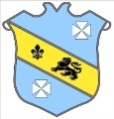 Bruff RFC Underage Rugby Match Fixtures 2015 - 2016Bruff RFC Underage Rugby Match Fixtures 2015 - 2016Bruff RFC Underage Rugby Match Fixtures 2015 - 2016Bruff RFC Underage Rugby Match Fixtures 2015 - 2016Bruff RFC Underage Rugby Match Fixtures 2015 - 2016Bruff RFC Underage Rugby Match Fixtures 2015 - 2016Age GradeAge GradeDateHome TeamAway TeamVenueVenueTimeUnder 15Under 1514 February  2016Bruff RFCVGalbally RFCKilballyowenKilballyowen12:00Under 14Under 1414 February  2016Bruff RFCVEnnis RFCKilballyowenKilballyowen12:00Under 13Under 1314 February  2016UL BohsVBruff RFCAnnacottyAnnacotty12:00Under 16Under 1614 February  2016Kilkenny RFCVBruff RFCKilkennyKilkenny12:30